愛知県健康管理士会　活動報告書報告書送付先：japa@healthcare.or.jp（健康管理士会担当宛て）作成日令和 5年 5月 9日作成者伊奈俊博活動名特定非営利活動法人　愛知県健康管理士会　第14回　通常総会特定非営利活動法人　愛知県健康管理士会　第14回　通常総会特定非営利活動法人　愛知県健康管理士会　第14回　通常総会活動日時令和5年 4月 23日 (日) 　通常総会13:30～14:30　　　　　　　　　　　　　　　　　　　　特別講演14:40～16:00令和5年 4月 23日 (日) 　通常総会13:30～14:30　　　　　　　　　　　　　　　　　　　　特別講演14:40～16:00令和5年 4月 23日 (日) 　通常総会13:30～14:30　　　　　　　　　　　　　　　　　　　　特別講演14:40～16:00活動場所ナディアパーク6Fナディアパーク6Fナディアパーク6F参加予定人数総会：会場参加者23名、　特別講演：ZOOM参加者4名総会：会場参加者23名、　特別講演：ZOOM参加者4名総会：会場参加者23名、　特別講演：ZOOM参加者4名第14回　通常総会特別講演　(ZOOM併用)13:00～13:30　受付13:30～14:30	　第14回　通常総会１．開会の辞２．理事長挨拶３．来賓挨拶４．議事長選任、議事録署名人選出５．議事　　　1.第1号議案 事業報告承認　　　2.第2号議案　活動計算書承認　　　3.第3号議案　会計監査報告　　　4.第4号議案　事業計画書承認　　　5.第5号議案　活動予算書承認　　　6.第6号議案　役員改選　　　7.第7号議案　その他６．閉会の辞14:30～14:40　休憩14:40～16:00　特別講演 「腎臓の不思議」　日本成人病予防協会　理事　前山雄次 様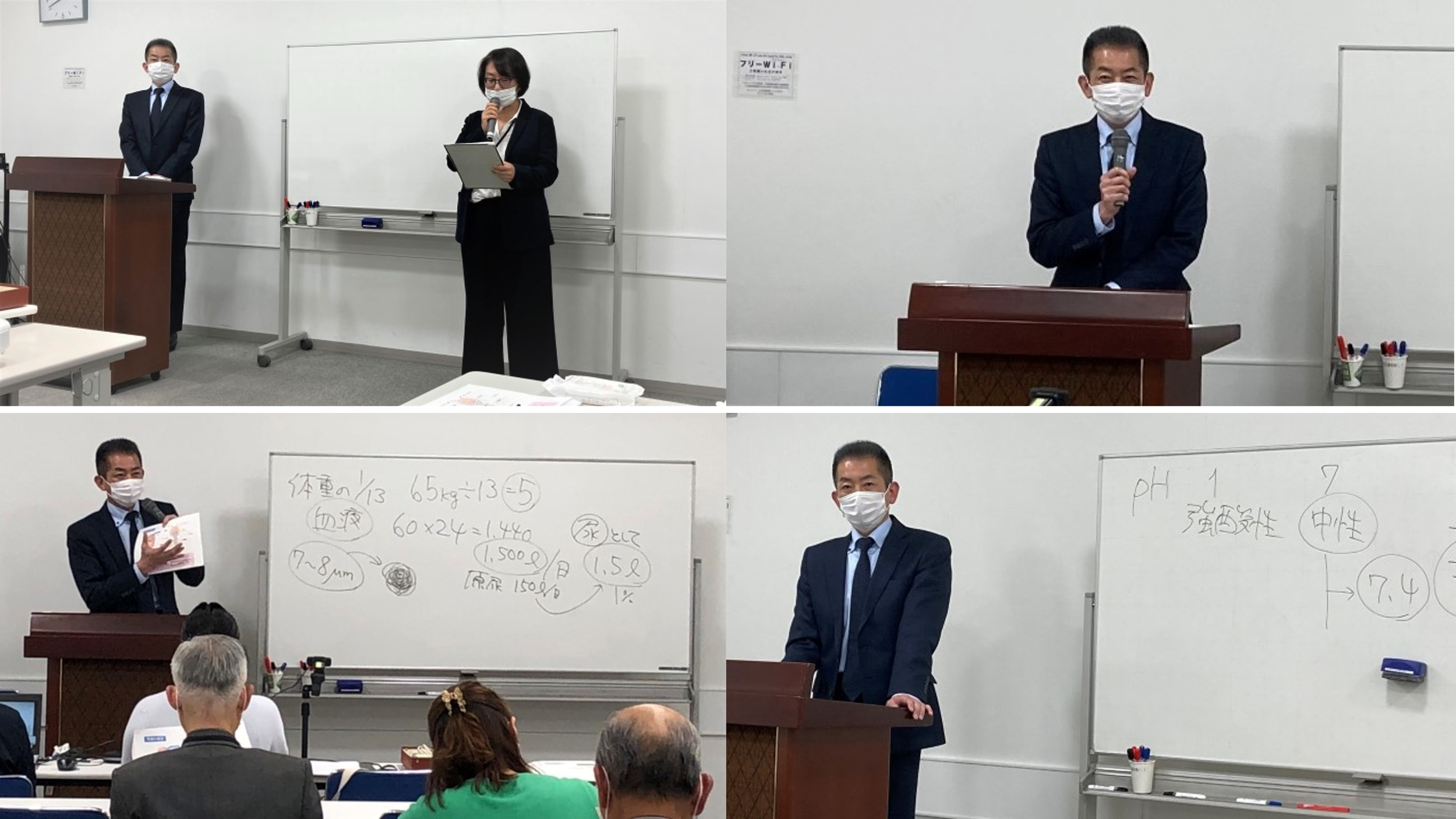 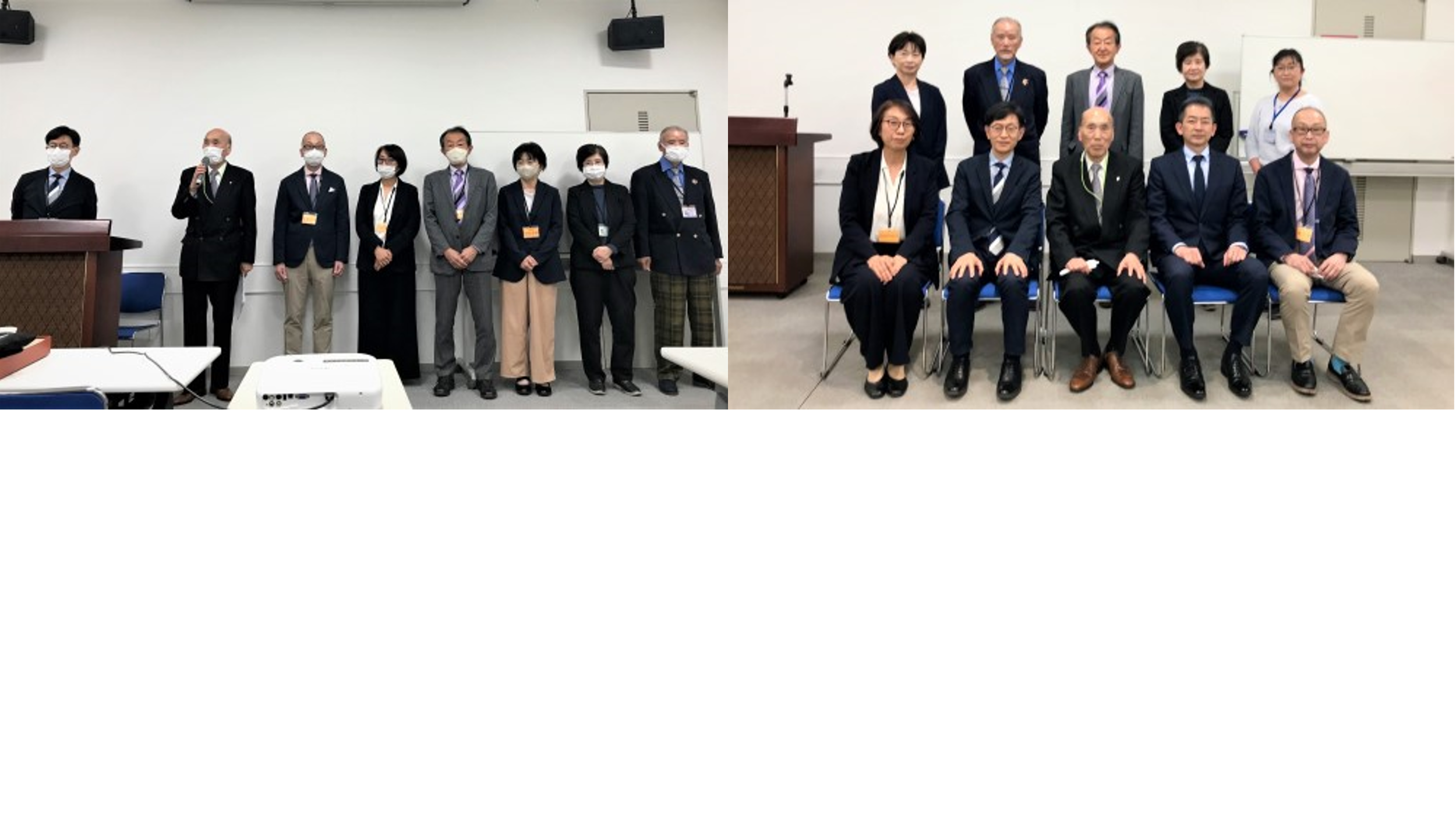 第14回　通常総会特別講演　(ZOOM併用)13:00～13:30　受付13:30～14:30	　第14回　通常総会１．開会の辞２．理事長挨拶３．来賓挨拶４．議事長選任、議事録署名人選出５．議事　　　1.第1号議案 事業報告承認　　　2.第2号議案　活動計算書承認　　　3.第3号議案　会計監査報告　　　4.第4号議案　事業計画書承認　　　5.第5号議案　活動予算書承認　　　6.第6号議案　役員改選　　　7.第7号議案　その他６．閉会の辞14:30～14:40　休憩14:40～16:00　特別講演 「腎臓の不思議」　日本成人病予防協会　理事　前山雄次 様第14回　通常総会特別講演　(ZOOM併用)13:00～13:30　受付13:30～14:30	　第14回　通常総会１．開会の辞２．理事長挨拶３．来賓挨拶４．議事長選任、議事録署名人選出５．議事　　　1.第1号議案 事業報告承認　　　2.第2号議案　活動計算書承認　　　3.第3号議案　会計監査報告　　　4.第4号議案　事業計画書承認　　　5.第5号議案　活動予算書承認　　　6.第6号議案　役員改選　　　7.第7号議案　その他６．閉会の辞14:30～14:40　休憩14:40～16:00　特別講演 「腎臓の不思議」　日本成人病予防協会　理事　前山雄次 様第14回　通常総会特別講演　(ZOOM併用)13:00～13:30　受付13:30～14:30	　第14回　通常総会１．開会の辞２．理事長挨拶３．来賓挨拶４．議事長選任、議事録署名人選出５．議事　　　1.第1号議案 事業報告承認　　　2.第2号議案　活動計算書承認　　　3.第3号議案　会計監査報告　　　4.第4号議案　事業計画書承認　　　5.第5号議案　活動予算書承認　　　6.第6号議案　役員改選　　　7.第7号議案　その他６．閉会の辞14:30～14:40　休憩14:40～16:00　特別講演 「腎臓の不思議」　日本成人病予防協会　理事　前山雄次 様第14回　通常総会特別講演　(ZOOM併用)13:00～13:30　受付13:30～14:30	　第14回　通常総会１．開会の辞２．理事長挨拶３．来賓挨拶４．議事長選任、議事録署名人選出５．議事　　　1.第1号議案 事業報告承認　　　2.第2号議案　活動計算書承認　　　3.第3号議案　会計監査報告　　　4.第4号議案　事業計画書承認　　　5.第5号議案　活動予算書承認　　　6.第6号議案　役員改選　　　7.第7号議案　その他６．閉会の辞14:30～14:40　休憩14:40～16:00　特別講演 「腎臓の不思議」　日本成人病予防協会　理事　前山雄次 様